
PRESSE INFORMATIONSOFORT EINSETZBARE SICHERHEITWieland Electric präsentiert neue Not-Halt-Taster mit M12-Anschluss für die einfache Integration in Anlagen und SystemeIn Zeiten des Fachkräftemangels spielen technische Vorrichtungen ihre Stärken aus, die sich zeitsparend und möglichst ohne Einsatz von hochqualifiziertem Personal installieren lassen. Eine solche Lösung hält Wieland Electric für die Sicherheitstechnik im Maschinenbau und in der Intralogistik bereit: Zur sicheren, manuellen Abschaltung von Maschinen und Anlagen stehen neue Not-Halt-Taster zur Verfügung, die sich dank M12-Anschluss einfach in Anlagen und Systeme über vorkonfektionierte M12-Standardleitungen integrieren lassen.Mit Einführung der neuen Not-Halt-Taster wird Wieland Electric nicht nur dem steigenden Bedarf an M12-Anschlüssen in der Industrie gerecht, sondern erweitert sein Portfolio um einsatzbereite Varianten, die durch ihre Plug & Play-Installation zahlreiche Vorteile bieten. Dazu gehören die Reduktion der Installationszeit und des Verkabelungsaufwands ebenso wie die Vermeidung von Verkabelungsfehlern bei der Montage. Durch den kompakten und robusten Aufbau lassen sich die Not-Halt-Taster in Schaltschränken und Panels verbauen, eignen sich aber auch – dank der Ausführung in Schutzart IP65 und IP67 – für die Installation im Feld, wo raue Umgebungsbedingungen vorherrschen. BILDMATERIAL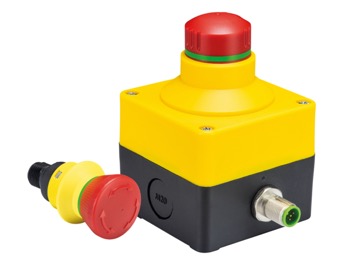 Ob Aufbau- oder Frontplattenmontage – mit den neuen Not-Halt-Tastern mit M12-Anschluss bietet Wieland Electric eine wirtschaftliche Lösung für die einfache und zeitsparende Umsetzung sicherheitsrelevanter Funktionen.PRESSEKONTAKT 
Marion NikolKOMMUNIKATION FÜR INDUSTRIE & TECHNOLOGIETelefon: +49 170 2731025E-Mail: info@intecsting.de ÜBER WIELAND ELECTRICWieland Electric, 1910 in Bamberg gegründet, ist Erfinder der sicheren elektrischen Verbindungstechnik. 
Das Familienunternehmen ist heute einer der führenden Anbieter für Sicherheits- und Automatisierungstechnik 
und seit über 30 Jahren Weltmarktführer im Bereich der steckbaren Elektroinstallation für Gebäudetechnik. Wieland Electric steht Kunden weltweit vor Ort als kompetenter Servicepartner und Lösungsanbieter zur Seite. 
Möglich ist dies mit rund 1.600 Mitarbeitern und Tochtergesellschaften sowie Vertriebsorganisationen in über 70 Ländern. Neben der Wieland Electric GmbH gehört seit 1998 die STOCKO Contact GmbH & Co. KG zur Wieland-Holding. Zu den Kernbranchen des Unternehmens zählen Maschinenbau, Windkraft sowie Gebäude- und Lichttechnik. 
Das breite Portfolio umfasst Komponenten, Produkte und Lösungen für die Elektroinstallation, Verbindungstechnik, Energieverteilung, Sicherheitstechnik und den Schaltschrank. Darüber hinaus bietet Wieland Electric ein umfangreiches Dienstleistungs- und Schulungsprogramm. Mit branchenübergreifender Erfahrung, großer Produktvielfalt und zahlreichen Serviceangeboten entwickelte sich das Unternehmen in den vergangenen Jahren konsequent vom Komponenten- zum Lösungsanbieter.